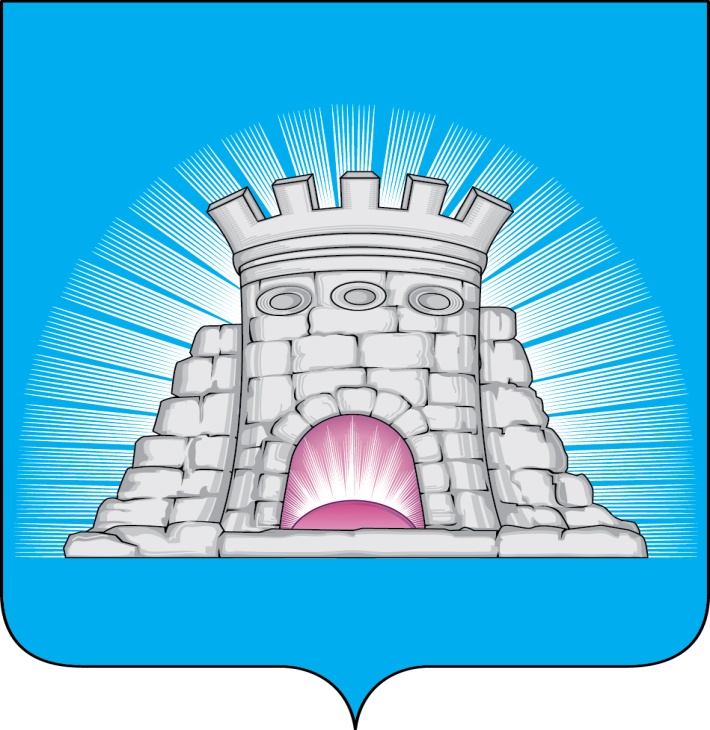                                ПОСТАНОВЛЕНИЕ                                                   15.03.2023     №  364/3г.Зарайск                          О внесении изменений в муниципальную программу                              городского округа Зарайск Московской области                              «Цифровое муниципальное образование»,                               утверждённую постановлением главы городского                              округа Зарайск Московской области от 06.12.2022                              № 2168/12     В соответствии с Порядком разработки, реализации и оценки эффективности муниципальных программ городского округа Зарайск Московской области, утверждённым постановлением главы городского округа Зарайск  от 07.11.2022 № 1991/11, обновленными шаблонами муниципальных программ на 2023 год                                                 П О С Т А Н О В Л Я Ю:     1.  Внести изменения в муниципальную программу городского округа Зарайск Московской области «Цифровое муниципальное образование» на срок 2023-2027 годы (далее – Программа), утверждённую постановлением главы городского округа Зарайск Московской области от 06.12.2022 № 2168/12, изложив Программу в новой редакции (прилагается).      2.  Службе по взаимодействию со СМИ администрации городского округа Зарайск Московской области опубликовать настоящее постановление на официальном сайте администрации городского округа Зарайск в информационно-телекоммуникационной сети «Интернет».Глава городского округа  В.А. ПетрущенкоВерно: Начальник службы делопроизводства    Л.Б. Ивлева15.03.2023Послано: в дело, Мешкову А.Н.,  Москалеву С.В.,  ФУ, ОЭ и И, службе ИКТ,                     СВ со СМИ, КСП, юридический отдел, прокуратуре.Е.М. Хромова 8(496)66 2-55-36                                                                                                                                     010382